USB-4751 USB-4751L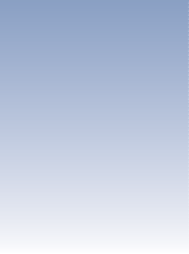 48-Ch Digital I/O USB Module 24-Ch Digital I/O USB ModuleIntroduction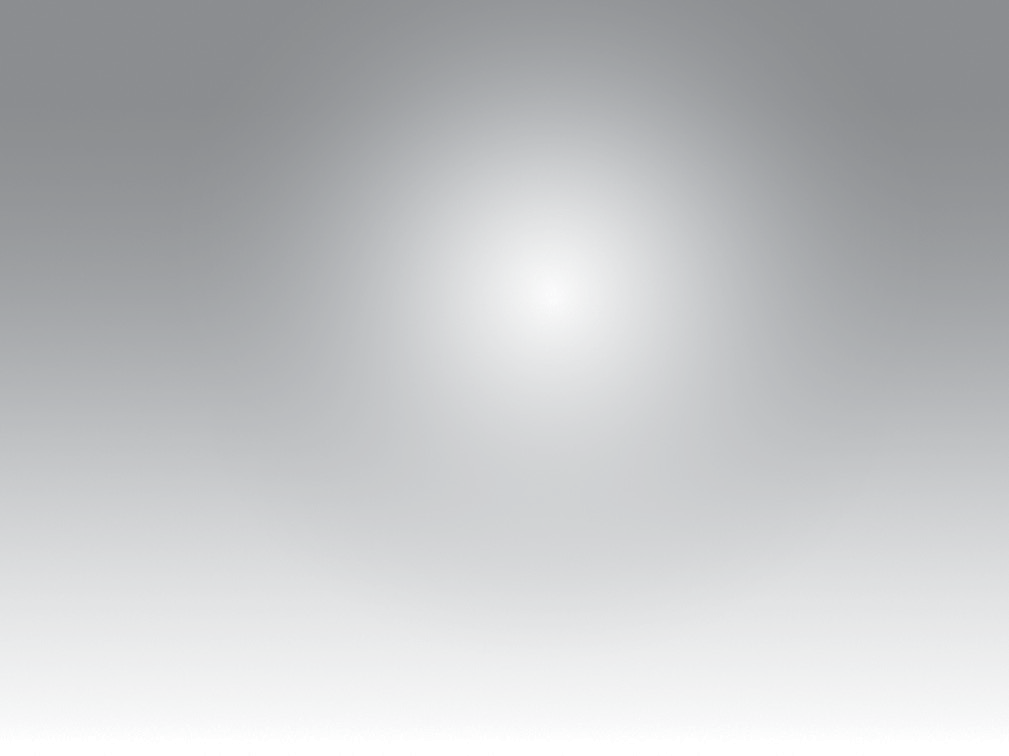 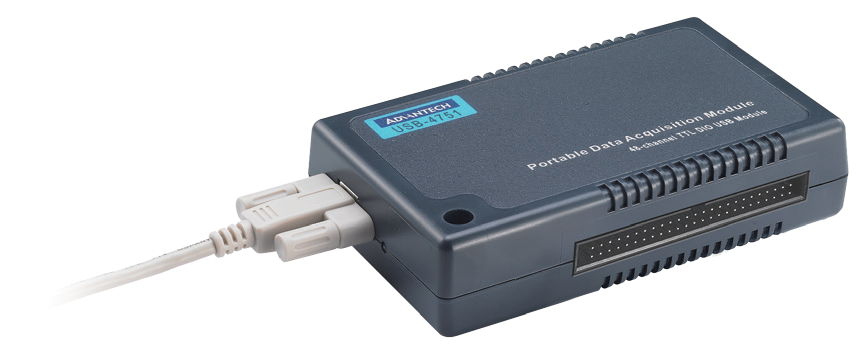 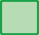 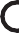 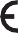 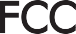 The USB-4700 series comprises plug-and-play DAQ modules that can be installed without opening the chassis; simply plug in the modules to access collected data. Reliable and rugged enough for industrial applications, yet sufficiently affordable for home systems, USB-4700 series modules provide an easy and efficient means of adding measurement and control capabilities to USB-capable computers.USB-4751 and USB-4751L are 48/24-bit digital I/O modules that feature a USB interface, event counter, and three 16-bit timers, which can be cascaded to provide a 32-bit timer. The 48/24 bits are divided into six/three 8-bit I/O ports that can be individually configured as input or output ports using software.SpecificationsDigital InputChannels	USB-4751: 48 (shared with output) USB-4751L: 24 (shared with output)Compatibility	5 V/TTLInput Voltage	Logic 0: 0.8 V max. Logic 1: 2 V min.Digital OutputChannels	USB-4751: 48 (shared with input) USB-4751L: 24 (shared with input)Compatibility	5 V/TTLOutput Voltage	Logic 0: 0.5 V max. Logic 1: 3.8 V min.Output Capability	Sink: 12 mA @ 0.5 VSource: 12 mA @ 3.8 V for single channels5 mA @ 3.8 V for all channels in high statusCounter/TimerChannels	2Resolution	32-bitMax. Input Frequency 8 MHzGeneralBus Type	USB 1.1/2.0I/O Connector	50-pin box headers, pin assignments are fullycompatible with Opto-22 I/O module racks Dimensions (L x W x H) 132 x 80 x 32 mm (5.2" x 3.15" x 1.26")Power Consumption	Typical: 5 V @ 200 mAMax.: 5 V @ 500 mAOperating Temperature 0 ~ 60 °C (32 ~ 140 °F)Storage Temperature	-20 ~ 70 °C (-4 ~ 158 °F)Storage Humidity	5 ~ 95% RH, non-condensingOrdering InformationUSB-4751-AE	48-ch digital I/O USB moduleUSB-4751L-AE	24-ch digital I/O USB moduleAccessories1960004544	Wall mount bracket1960005788	VESA mount bracketPCL-10150-1.2E	50-pin flat cable, 1.2 mADAM-3950-AE	50-pin DIN rail flat cable wiring boardPCLD-782B-AE	24-ch IDI board with 20-pin and 50-pin flat cablesPCLD-785B-AE	24-ch relay board with 20-pin and 50-pin flat cables 	Industrial I/O	All product specifications are subject to change without notice.	Last updated: 27-Jun-2018